彰化縣永靖鄉永靖國民小學 110 學年度入班觀課課程簡案                            　　教學活動設計領域/科目領域/科目數學數學數學設計者設計者曾燕麗曾燕麗主題(單元)名稱主題(單元)名稱9.幾點鐘---幾點半9.幾點鐘---幾點半9.幾點鐘---幾點半9.幾點鐘---幾點半9.幾點鐘---幾點半9.幾點鐘---幾點半9.幾點鐘---幾點半實施年級實施年級一 年級節次4教學時間教學時間40分鐘40分鐘教材資源教材資源●南一版數學一上第9單元。●課本、習作●電子書●南一版數學一上第9單元。●課本、習作●電子書●南一版數學一上第9單元。●課本、習作●電子書●南一版數學一上第9單元。●課本、習作●電子書●南一版數學一上第9單元。●課本、習作●電子書●南一版數學一上第9單元。●課本、習作●電子書●南一版數學一上第9單元。●課本、習作●電子書總綱核心素養總綱核心素養●A3規劃執行與創新應變●B1符號運用與溝通表達●C2人際關係與團隊合作●A3規劃執行與創新應變●B1符號運用與溝通表達●C2人際關係與團隊合作領綱核心素養數-E-A3能觀察出日常生活問題和數學的關聯，並能嘗試與擬訂解決問題的計畫。在解決問題數字及算術符號之間的之後，能轉化數學解答於日常生活的應用。數-E-B1具備日常語言與轉換能力，並能熟練操作日常使用之度量衡及時間，認識日常經驗中的幾何形體，並能以符號表示公式。  數-E-C2樂於與他人合作  解決問題並尊重不同的問  題解決想法。數-E-A3能觀察出日常生活問題和數學的關聯，並能嘗試與擬訂解決問題的計畫。在解決問題數字及算術符號之間的之後，能轉化數學解答於日常生活的應用。數-E-B1具備日常語言與轉換能力，並能熟練操作日常使用之度量衡及時間，認識日常經驗中的幾何形體，並能以符號表示公式。  數-E-C2樂於與他人合作  解決問題並尊重不同的問  題解決想法。數-E-A3能觀察出日常生活問題和數學的關聯，並能嘗試與擬訂解決問題的計畫。在解決問題數字及算術符號之間的之後，能轉化數學解答於日常生活的應用。數-E-B1具備日常語言與轉換能力，並能熟練操作日常使用之度量衡及時間，認識日常經驗中的幾何形體，並能以符號表示公式。  數-E-C2樂於與他人合作  解決問題並尊重不同的問  題解決想法。數-E-A3能觀察出日常生活問題和數學的關聯，並能嘗試與擬訂解決問題的計畫。在解決問題數字及算術符號之間的之後，能轉化數學解答於日常生活的應用。數-E-B1具備日常語言與轉換能力，並能熟練操作日常使用之度量衡及時間，認識日常經驗中的幾何形體，並能以符號表示公式。  數-E-C2樂於與他人合作  解決問題並尊重不同的問  題解決想法。學習重點學習重點學習表現n-I-9認識時刻與時間常用單位。n-I-9認識時刻與時間常用單位。n-I-9認識時刻與時間常用單位。n-I-9認識時刻與時間常用單位。n-I-9認識時刻與時間常用單位。n-I-9認識時刻與時間常用單位。學習重點學習重點學習內容N-1-6 日常時間用語：以操作活動為主。簡單日期報讀「幾月幾日」；「明天」、「今天」、「昨天」；「上午」、「中午」、「下午」、「晚上」。簡單時刻報讀「整點」與「半點」。N-1-6 日常時間用語：以操作活動為主。簡單日期報讀「幾月幾日」；「明天」、「今天」、「昨天」；「上午」、「中午」、「下午」、「晚上」。簡單時刻報讀「整點」與「半點」。N-1-6 日常時間用語：以操作活動為主。簡單日期報讀「幾月幾日」；「明天」、「今天」、「昨天」；「上午」、「中午」、「下午」、「晚上」。簡單時刻報讀「整點」與「半點」。N-1-6 日常時間用語：以操作活動為主。簡單日期報讀「幾月幾日」；「明天」、「今天」、「昨天」；「上午」、「中午」、「下午」、「晚上」。簡單時刻報讀「整點」與「半點」。N-1-6 日常時間用語：以操作活動為主。簡單日期報讀「幾月幾日」；「明天」、「今天」、「昨天」；「上午」、「中午」、「下午」、「晚上」。簡單時刻報讀「整點」與「半點」。N-1-6 日常時間用語：以操作活動為主。簡單日期報讀「幾月幾日」；「明天」、「今天」、「昨天」；「上午」、「中午」、「下午」、「晚上」。簡單時刻報讀「整點」與「半點」。學習目標學習目標1.能正確報讀鐘面上「幾點半」的時刻。2.能對照時鐘和數字鐘的時刻，並理解生活中常見時間工具呈現方式。3.能根據情境正確報讀生活事件發生的時刻。4.能認識與應用上午、中午及下午等日常時間用語報讀「幾點半」。1.能正確報讀鐘面上「幾點半」的時刻。2.能對照時鐘和數字鐘的時刻，並理解生活中常見時間工具呈現方式。3.能根據情境正確報讀生活事件發生的時刻。4.能認識與應用上午、中午及下午等日常時間用語報讀「幾點半」。1.能正確報讀鐘面上「幾點半」的時刻。2.能對照時鐘和數字鐘的時刻，並理解生活中常見時間工具呈現方式。3.能根據情境正確報讀生活事件發生的時刻。4.能認識與應用上午、中午及下午等日常時間用語報讀「幾點半」。1.能正確報讀鐘面上「幾點半」的時刻。2.能對照時鐘和數字鐘的時刻，並理解生活中常見時間工具呈現方式。3.能根據情境正確報讀生活事件發生的時刻。4.能認識與應用上午、中午及下午等日常時間用語報讀「幾點半」。1.能正確報讀鐘面上「幾點半」的時刻。2.能對照時鐘和數字鐘的時刻，並理解生活中常見時間工具呈現方式。3.能根據情境正確報讀生活事件發生的時刻。4.能認識與應用上午、中午及下午等日常時間用語報讀「幾點半」。1.能正確報讀鐘面上「幾點半」的時刻。2.能對照時鐘和數字鐘的時刻，並理解生活中常見時間工具呈現方式。3.能根據情境正確報讀生活事件發生的時刻。4.能認識與應用上午、中午及下午等日常時間用語報讀「幾點半」。1.能正確報讀鐘面上「幾點半」的時刻。2.能對照時鐘和數字鐘的時刻，並理解生活中常見時間工具呈現方式。3.能根據情境正確報讀生活事件發生的時刻。4.能認識與應用上午、中午及下午等日常時間用語報讀「幾點半」。教學歷程/活動設計教學歷程/活動設計教學歷程/活動設計教學歷程/活動設計教學歷程/活動設計教學歷程/活動設計教學歷程/活動設計教學歷程/活動設計教學歷程/活動設計學習目標代號教    學    活    動教    學    活    動教    學    活    動教    學    活    動教    學    活    動時間教學資源學習成效評量方式A-6-2A-3-1B-1-3A-4-1A-4-4B-2-1A-6-4A-6-4B-2-1A-6-2A-3-1B-1-3A-4-1A-4-4B-2-1A-6-4A-6-4B-2-1【活動4】幾點半●布題一：現在是什麼時候？․兒童分組討論、發表。如：十點半。․看圖說說看，他們在做什麼？․教師讓兒童觀察圖片，引導兒童說出他們正在排隊等待測量視力。․健康中心的牆上有什麼？․請兒童觀察圖片，引導兒童說出健康中心的牆上有一個時鐘。․圖中健康中心的時鐘，長針指在哪一個數字？短針指在哪裡？․引導兒童說出時鐘的長針指在6，短針指在10和11之間。․這是幾點半？․請兒童說出是十點半。●布題二：十點半在數字鐘上怎麼表示？․用數字鐘的形式記錄成。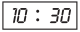 ●布題三：填填看，說說看。․巴奇上午幾點半在戶外寫生？․兒童觀察圖片，說出巴奇上午九點半在戶外寫生。․巴奇什麼時候在搭乘竹筏？․兒童觀察圖片，說出巴奇下午二點半在搭乘竹筏。․巴奇什麼時候在逛夜市？․兒童觀察圖片，說出巴奇下午六點半在逛夜市。引導兒童觀察圖片，說出發現時刻是下午的原因，如：外面天空是暗的……。●布題四：拿出時鐘，撥出7點半。․引導兒童將數字鐘撥到7點半。․說說看，長針指在哪裡？短針指在哪裡？․引導兒童說出長針指在6，短針指在7和8之間。․要怎麼記下來？․用數字鐘的形式記錄時刻。․教師再布題。․教師手上的時鐘是幾點半呢？用你手上的時鐘撥出來。․兒童先說出幾點半，再仿照時鐘撥出特定的時刻，反覆練習。․寫出教師的時鐘是幾點鐘。․請兒童寫出鐘面上的時刻。～第四節結束/共5節～【活動4】幾點半●布題一：現在是什麼時候？․兒童分組討論、發表。如：十點半。․看圖說說看，他們在做什麼？․教師讓兒童觀察圖片，引導兒童說出他們正在排隊等待測量視力。․健康中心的牆上有什麼？․請兒童觀察圖片，引導兒童說出健康中心的牆上有一個時鐘。․圖中健康中心的時鐘，長針指在哪一個數字？短針指在哪裡？․引導兒童說出時鐘的長針指在6，短針指在10和11之間。․這是幾點半？․請兒童說出是十點半。●布題二：十點半在數字鐘上怎麼表示？․用數字鐘的形式記錄成。●布題三：填填看，說說看。․巴奇上午幾點半在戶外寫生？․兒童觀察圖片，說出巴奇上午九點半在戶外寫生。․巴奇什麼時候在搭乘竹筏？․兒童觀察圖片，說出巴奇下午二點半在搭乘竹筏。․巴奇什麼時候在逛夜市？․兒童觀察圖片，說出巴奇下午六點半在逛夜市。引導兒童觀察圖片，說出發現時刻是下午的原因，如：外面天空是暗的……。●布題四：拿出時鐘，撥出7點半。․引導兒童將數字鐘撥到7點半。․說說看，長針指在哪裡？短針指在哪裡？․引導兒童說出長針指在6，短針指在7和8之間。․要怎麼記下來？․用數字鐘的形式記錄時刻。․教師再布題。․教師手上的時鐘是幾點半呢？用你手上的時鐘撥出來。․兒童先說出幾點半，再仿照時鐘撥出特定的時刻，反覆練習。․寫出教師的時鐘是幾點鐘。․請兒童寫出鐘面上的時刻。～第四節結束/共5節～【活動4】幾點半●布題一：現在是什麼時候？․兒童分組討論、發表。如：十點半。․看圖說說看，他們在做什麼？․教師讓兒童觀察圖片，引導兒童說出他們正在排隊等待測量視力。․健康中心的牆上有什麼？․請兒童觀察圖片，引導兒童說出健康中心的牆上有一個時鐘。․圖中健康中心的時鐘，長針指在哪一個數字？短針指在哪裡？․引導兒童說出時鐘的長針指在6，短針指在10和11之間。․這是幾點半？․請兒童說出是十點半。●布題二：十點半在數字鐘上怎麼表示？․用數字鐘的形式記錄成。●布題三：填填看，說說看。․巴奇上午幾點半在戶外寫生？․兒童觀察圖片，說出巴奇上午九點半在戶外寫生。․巴奇什麼時候在搭乘竹筏？․兒童觀察圖片，說出巴奇下午二點半在搭乘竹筏。․巴奇什麼時候在逛夜市？․兒童觀察圖片，說出巴奇下午六點半在逛夜市。引導兒童觀察圖片，說出發現時刻是下午的原因，如：外面天空是暗的……。●布題四：拿出時鐘，撥出7點半。․引導兒童將數字鐘撥到7點半。․說說看，長針指在哪裡？短針指在哪裡？․引導兒童說出長針指在6，短針指在7和8之間。․要怎麼記下來？․用數字鐘的形式記錄時刻。․教師再布題。․教師手上的時鐘是幾點半呢？用你手上的時鐘撥出來。․兒童先說出幾點半，再仿照時鐘撥出特定的時刻，反覆練習。․寫出教師的時鐘是幾點鐘。․請兒童寫出鐘面上的時刻。～第四節結束/共5節～【活動4】幾點半●布題一：現在是什麼時候？․兒童分組討論、發表。如：十點半。․看圖說說看，他們在做什麼？․教師讓兒童觀察圖片，引導兒童說出他們正在排隊等待測量視力。․健康中心的牆上有什麼？․請兒童觀察圖片，引導兒童說出健康中心的牆上有一個時鐘。․圖中健康中心的時鐘，長針指在哪一個數字？短針指在哪裡？․引導兒童說出時鐘的長針指在6，短針指在10和11之間。․這是幾點半？․請兒童說出是十點半。●布題二：十點半在數字鐘上怎麼表示？․用數字鐘的形式記錄成。●布題三：填填看，說說看。․巴奇上午幾點半在戶外寫生？․兒童觀察圖片，說出巴奇上午九點半在戶外寫生。․巴奇什麼時候在搭乘竹筏？․兒童觀察圖片，說出巴奇下午二點半在搭乘竹筏。․巴奇什麼時候在逛夜市？․兒童觀察圖片，說出巴奇下午六點半在逛夜市。引導兒童觀察圖片，說出發現時刻是下午的原因，如：外面天空是暗的……。●布題四：拿出時鐘，撥出7點半。․引導兒童將數字鐘撥到7點半。․說說看，長針指在哪裡？短針指在哪裡？․引導兒童說出長針指在6，短針指在7和8之間。․要怎麼記下來？․用數字鐘的形式記錄時刻。․教師再布題。․教師手上的時鐘是幾點半呢？用你手上的時鐘撥出來。․兒童先說出幾點半，再仿照時鐘撥出特定的時刻，反覆練習。․寫出教師的時鐘是幾點鐘。․請兒童寫出鐘面上的時刻。～第四節結束/共5節～【活動4】幾點半●布題一：現在是什麼時候？․兒童分組討論、發表。如：十點半。․看圖說說看，他們在做什麼？․教師讓兒童觀察圖片，引導兒童說出他們正在排隊等待測量視力。․健康中心的牆上有什麼？․請兒童觀察圖片，引導兒童說出健康中心的牆上有一個時鐘。․圖中健康中心的時鐘，長針指在哪一個數字？短針指在哪裡？․引導兒童說出時鐘的長針指在6，短針指在10和11之間。․這是幾點半？․請兒童說出是十點半。●布題二：十點半在數字鐘上怎麼表示？․用數字鐘的形式記錄成。●布題三：填填看，說說看。․巴奇上午幾點半在戶外寫生？․兒童觀察圖片，說出巴奇上午九點半在戶外寫生。․巴奇什麼時候在搭乘竹筏？․兒童觀察圖片，說出巴奇下午二點半在搭乘竹筏。․巴奇什麼時候在逛夜市？․兒童觀察圖片，說出巴奇下午六點半在逛夜市。引導兒童觀察圖片，說出發現時刻是下午的原因，如：外面天空是暗的……。●布題四：拿出時鐘，撥出7點半。․引導兒童將數字鐘撥到7點半。․說說看，長針指在哪裡？短針指在哪裡？․引導兒童說出長針指在6，短針指在7和8之間。․要怎麼記下來？․用數字鐘的形式記錄時刻。․教師再布題。․教師手上的時鐘是幾點半呢？用你手上的時鐘撥出來。․兒童先說出幾點半，再仿照時鐘撥出特定的時刻，反覆練習。․寫出教師的時鐘是幾點鐘。․請兒童寫出鐘面上的時刻。～第四節結束/共5節～10101010●南一版數學一上第9單元。●課本、習作●電子書參與討論口頭報告實作評量態度檢核參與討論口頭報告實作評量態度檢核實作評量態度檢核